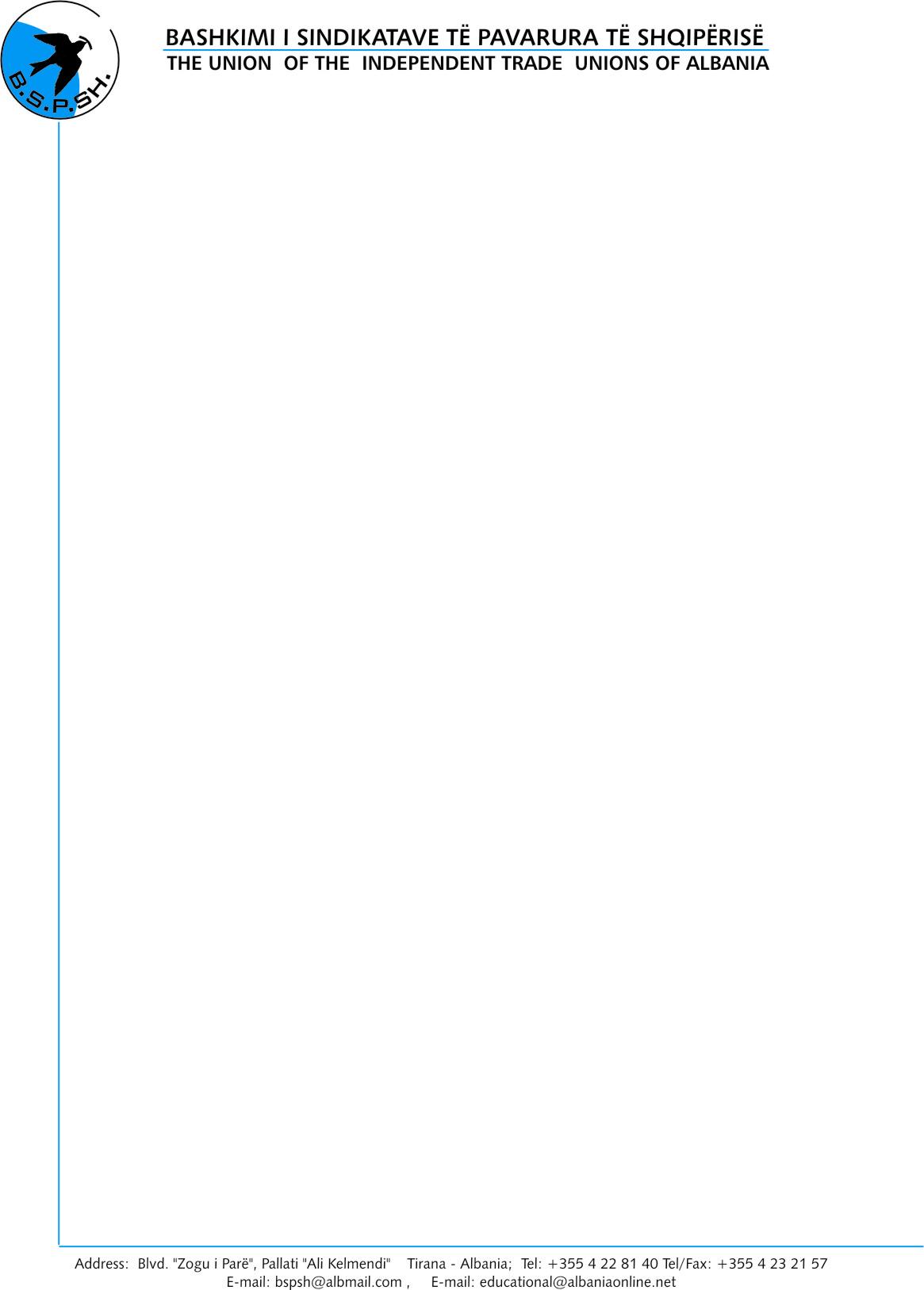 Dekoruar me “Medaljen e Artë të Shqiponjës” nga Presidenti i Republikës së Shqipërisë me Dekretin nr. 6050, datë 20.02.2009Decorated with the “Gold Medal of Eagle” by the President of the Republic of Albania  Decree no: 6050 on 20.02.2009 Dekoruar me Medaljen “Gjergj Kastriot Skënderbeu” nga Presidenti i Republikës së Shqipërisë me dekretin nr. 9490, datë 25.03.2016Decorated with the Medal  “ Gjergj Kastriot  Skanderbeg” by the President of the Republic of Albania Decree no: 9490 on 25.03.2016Albania on 4 .01.2021
                         BSPSH announcement about mr. Koço Jani ! BSPSH announces with deep sorrow the premature separation from life of the Organizational Secretary and the Trade Unionist of the first hours 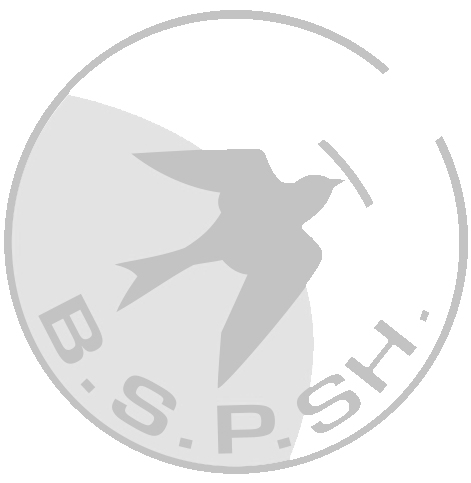 Mr. Koço Jani, the Torch of Democracy and the inflexible leader in facing the difficult situations that the Trade Unionism has gone through and is going through. Koço Jani is a representative of that generation that faced the dictatorship and gave his indisputable contribution to its overthrow, for the construction of a Democratic Albania and a modern Trade Unionism in defense of the interests of the workers of Albania. There is no Labor Law, there is no article of the Labor Code in particular where he does not have his visionary contribution and opinion. With the death of Mr. Koço Jani, BSPSH lost one of its main leaders, lost the architect of BSPSH projects and its organizational schemes. He was the most devoted defender of the Statute of the BSPSH. For his special merits, the President of the Republic of Albania has decorated Mr. Koço Jani with the Medal "Torch of Democracy". Mr. Koço Jani and his figure will forever be engraved on the rock of memory of Albanian Trade Unionism. Farewell our dear friend Koço Jani, you will always be among us, in the ranks of the historic BSPSH for which you sacrificed your life. Goodbye my friend Koço Jani!  RIP Koço Jani !!President of BSPSH Mr. Gëzim KALAJA 